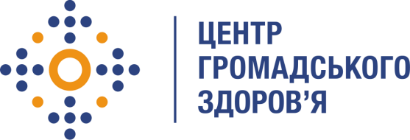 Державна установа 
«Центр громадського здоров’я Міністерства охорони здоров’я України» спільно з Центральним санітарно-епідеміологічним управлінням Міністерства оборони України оголошує конкурс на посаду фахівця з розвитку системи епідеміологічного нагляду в рамках програми Глобального фонду по боротьбі зі СНІДом, туберкульозом та малярієюНазва позиції: фахівець з розвитку системи епідеміологічного нагляду (5 позицій)Рівень зайнятості: зовнішній консультантІнформація щодо установи:Головним завданням Державної установи «Центр громадського здоров’я Міністерства охорони здоров’я України» (далі – Центр) є діяльність у сфері громадського здоров’я. Центр виконує лікувально-профілактичні, науково-практичні та організаційно-методичні функції у сфері охорони здоров’я з метою забезпечення якості лікування хворих на cоціально-небезпечні захворювання, зокрема ВІЛ/СНІД, туберкульоз, наркозалежність, вірусні гепатити тощо, попередження захворювань в контексті розбудови системи громадського здоров’я. Центр приймає участь в розробці регуляторної політики і взаємодіє з іншими міністерствами, науково-дослідними установами, міжнародними установами та громадськими організаціями, що працюють в сфері громадського здоров’я та протидії соціально небезпечним захворюванням.Центральне санітарно-епідеміологічне управління Міністерства оборони України (далі – ЦСЕУ) є керівним підрозділом Служби превентивної медицини Міністерства оборони України (далі – Служба).  Головним завданням Служби є забезпечення санітарного та епідемічного благополуччя  особового складу Збройних Сил України. ЦСЕУ здійснює реалізацію законодавства України в сфері забезпечення санітарного та епідемічного благополуччя  у Збройних Сил України; проводить моніторинг, оцінку і прогнозування показників здоров’я різних категорій військовослужбовців; бере участь у визначені причин та умов виникнення і поширення інфекційних, масових неінфекційних захворювань, радіаційних уражень і отруєнь військовослужбовців та контролі за їх усуненням; здійснює аналіз існуючих та можливих загроз  біологічного походження, а також розробляє та впроваджує програми і заходи у сфері біологічної безпеки, захисту в підрозділах Збройних Сил України.Основні обов'язки:Розвиток системи епідеміологічного нагляду в системі Центрального санітарно-епідеміологічного управління Міністерства оборони України в контексті протидії епідеміям ВІЛ-інфекції та ТБ;Впровадження та реалізація загальних компонентів та стратегічних документів, пов’язаних з питань протидії епідемії ВІЛ та ТБ;Розробка, узагальнення, перегляд адаптація нормативно правових актів, що регламентують виконання положень Міжнародних медико-санітарних правил (2005) та реагування на надзвичайні події в Збройних Силах України та Міністерстві оборони України;Супровід проходження документів в структурах Генерального штабу та Міністерства оборони України, взаємодія з відповідальними виконавцями за підписання та узгодження документів;Розробка алгоритмів дій (стандартних операційних процедур) при виникненні надзвичайних ситуації біологічного, хімічного, радіаційного та ядерного походження;Участь у розбудові та координації роботи Центрального та регіональних санітарно-епідеміологічних управлінь з питань реагування на CBRN ризики з питань комунікації, пов’язаної з такими ризиками;Проведення регулярного аналізу та узагальнення інформації щодо надзвичайних подій у сфері громадського здоров’я в Збройних Силах України, оновлення інформації на сторінці у соціальних мережах та сторінці Служби превентивної медицини;Надання консультативної підтримки фахівцям в регіональних санітарно-епідеміологічних управліннях та закладах охорони здоров’я Міністерства оборони України з питань біологічної, хімічної та радіаційної безпеки;Участь у оцінці наявного потенціалу структур Міністерства оборони України і ресурсів та забезпечення їх готовності щодо запобігання, виявлення та ефективного реагування на надзвичайні події;Виконання інших професійних обов’язків, пов’язаних з реалізацією проектів Центру громадського здоров’я, керівника Служби превентивної медицини Міністерства оборони України та менеджера Проекту. Вимоги до професійної компетентності:Вища освіта у сфері управління охороною здоров’я, епідеміології, загальна гігієна. Досвід роботи в сфері управління охороною здоров’я, епідеміології, загальна гігієна та в сфері організації взаємодії з органами виконавчої влади не менше 3-х років;Знання процедури реєстрації нормативно-правових актів;Чітке дотримання термінів виконання завдань;Знання нормативно-правових документів , що регламентують діяльність закладів системи громадського здоров’я України та впровадження положень Міжнародних медико-санітарних правил (2005);Вільне володіння нормативно-правовою базою Міністерства оборони України з превентивних питань;Знання регламенту відпрацювання документів в Міністерстві оборони України та Генеральному штабі Збройних Сил України;Відмінний рівень роботи з комп’ютером, знання MS Word, MS Excel, MS PowerPoint;Резюме мають бути надіслані на електронну адресу: vacancies@phc.org.ua. В темі листа, будь ласка, зазначте: «21-2019 Фахівець з розвитку системи епідеміологічного нагляду».Термін подання документів – до 07 лютого  2019 року, реєстрація документів 
завершується о 18:00.За результатами відбору резюме успішні кандидати будуть запрошені до участі у співбесіді. У зв’язку з великою кількістю заявок, ми будемо контактувати лише з кандидатами, запрошеними на співбесіду. Умови завдання та контракту можуть бути докладніше обговорені під час співбесіди.Державна установа «Центр громадського здоров’я Міністерства охорони здоров’я України» залишає за собою право повторно розмістити оголошення про вакансію, скасувати конкурс на заміщення вакансії, запропонувати посаду зі зміненими обов’язками чи з іншою тривалістю контракту.